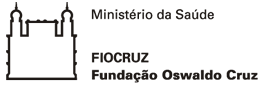 TERMO DE AUTORIZAÇÃO DE  DISPENSA DE LICITAÇÃO  DO PROCESSO DA CONTRATAÇÃO FIOTECFundamentação legal: Art. 75,  inciso XV, da Lei 14.133/2021.Processo:  	Unidade Requisiante:Objeto: Execução das atividades de apoio logístico, administrativo e gestão financeira do projetoO Vice Presidente/ Diretor/Coordenador.................................., no  uso de suas atribuições, em conformidade com o Inciso XV, do Art. 75 da Lei 14.133/2021, vem através do presente,  AUTORIZAR a execução do objeto do Processo Administrativo supra, de Dispensa de Licitação nas conformidades do Inciso VIII do Art. 72 da Lei 14.133/2021 e em consonância Parágrafo Único do Art. 72 da Lei mencionada anteriormente, DETERMINAR a publicação em sítio eletrônico oficial.VALOR TOTAL: R$ ............................... (.......................................................).VIGÊNCIA: .....(.....)12 MESES.DOTAÇÕES ORÇAMENTÁRIAS: ELEMENTO DE DESPESA: 3.3.90.39AUTORIDADE COMPETENTERio de janeiro,   i, de          de 20XX